КАК И КОГДА ОБУЧАТЬ ДЕТЕЙ БЕЗОПАСНОМУ ПОВЕДЕНИЮ?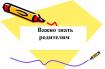 1.«Курс безопасности» для ребёнка лучше начинать как можно раньше: всё, что мы познаём в раннем детстве, остаётся в нашей памяти на всю жизнь;2.Регулярно проводите беседы, но без нотаций и бесконечных наставлений;3.Очень важно, чтобы ребенок понял, почему нужно строго выполнять правила безопасности.4.Ребёнок должен чётко усвоить, чего нельзя делать никогда.5.Будьте для ребёнка образцом – не делайте для себя исключений.6.Лучше ребёнку важную информацию предоставить в форме символов и образов, что отлично действует на подсознание.7.Для обучения безопасности используйте все «подручные средства»: сказки, стихи, иллюстрации, мультфильмы; всякие, удобные для обучения, случаи, примеры из жизни.Уважаемые родители! Помните о том, что формирование сознательного поведения – процесс длительный. Это сегодня ребенок всюду ходит за ручку с мамой, гуляет во дворе под присмотром взрослых, а завтра он станет самостоятельным. Многое зависит от вас.Обучение, старание поможет им избежать многих опасных детских неприятностей.